ASSUNTO :. INDICO PARA QUE O DEPARTAMENTO COMPETENTE, QUE SEJA REALIZADO LIMPEZA EM TODA A EXTENSÃO DAS MARGENS DO CÓRREGO DO HORTO ONDE FAZ FUNDO COM AS RESIDÊNCIAS DAS RUAS PEDRO TARQUINO ZANI E JOSÉ BAZAN, NO ATERRADO.DESPACHO:.   SALA DAS SESSÕES ____/____/_____ PRESIDENTE DA MESA    INDICAÇÃO Nº , DE 2020SENHOR PRESIDENTE,SENHORES VEREADORES,INDICO ao Exmo Senhor Prefeito Municipal para que o departamento competente, que seja realizado limpeza em toda a extensão das margens do córrego do Horto onde faz fundo com as residências das Ruas Pedro Tarquino Zani e José Bazan, no Aterrado.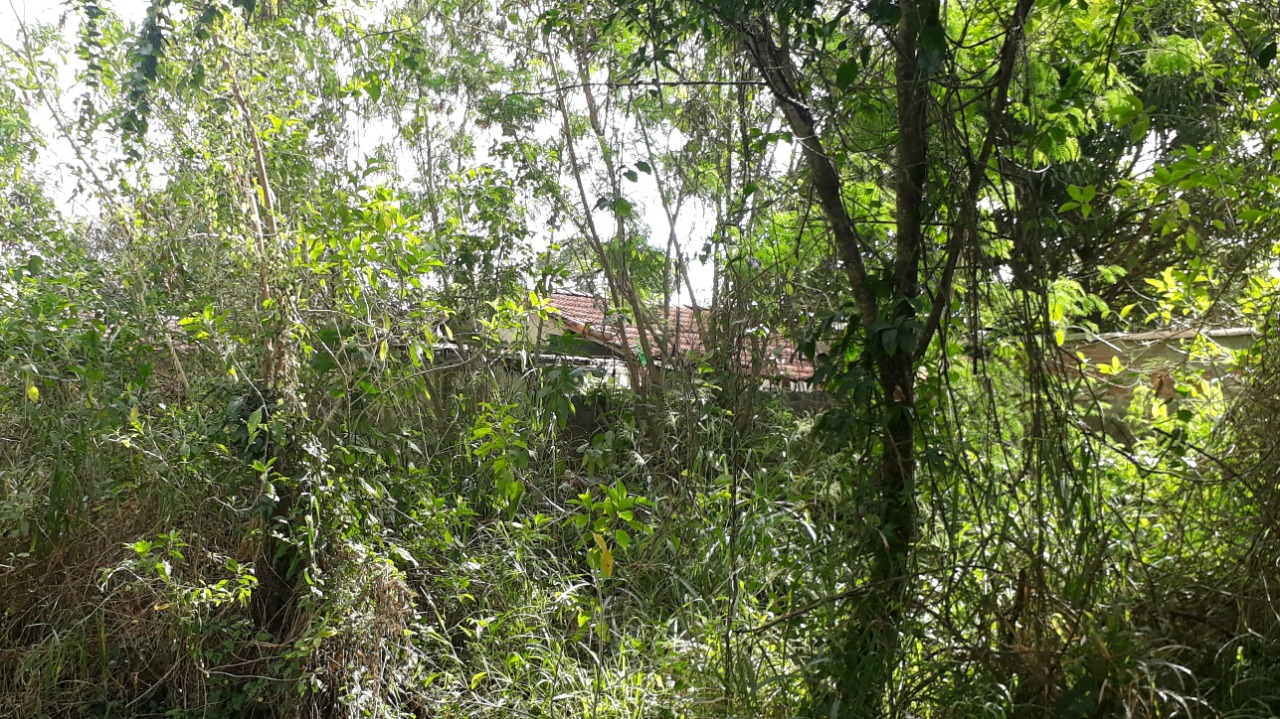 SALA DAS SESSÕES “VEREADOR SANTO RÓTOLLI”, aos 04 de junho de 2020.VEREADOR LUIS ROBERTO TAVARES